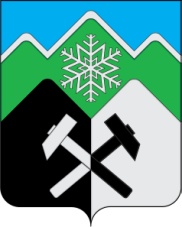 КЕМЕРОВСКАЯ ОБЛАСТЬТАШТАГОЛЬСКИЙ МУНИЦИПАЛЬНЫЙ РАЙОНАДМИНИСТРАЦИЯ ТАШТАГОЛЬСКОГО МУНИЦИПАЛЬНОГО РАЙОНАПОСТАНОВЛЕНИЕот «10» августа  2020 г.    № 877-пОб отнесении  жилых помещений в фонд социального использования Таштагольского муниципального районаВ соответствии со ст. 2, ст. 14, ст. 19 Жилищного кодекса Российской Федерации, со ст.15 Федерального закона от 06.10.2003 № 131-ФЗ «Об общих принципах организации местного самоуправления в Российской Федерации», руководствуясь Уставом Таштагольского муниципального района, администрация Таштагольского муниципального района постановляет:1. Отнести к фонду социального использования Таштагольского муниципального района жилое помещение, общей площадью 28,4 кв. м., расположенное по адресу: г. Таштагол, ул. Суворова, д. 23, кв. 6.2. Включить жилые помещения в фонд социального использования Таштагольского муниципального района.3. Комитету по управлению муниципальным имуществом Таштагольского  района (Комарова Н.А.) учесть в Реестре объектов муниципальной собственности Таштагольского муниципального района  отнесение жилого помещения в фонд социального использования Таштагольского муниципального района.4.  Отделу по учету и распределению жилья (Ю. А. Шариной) заключить с гражданами договоры социального найма на жилые помещения Таштагольского муниципального района.5. Пресс- секретарю Главы Таштагольского муниципального района (М.Л. Кустовой) опубликовать настоящее постановление в газете «Красная Шория» и разместить на официальном сайте администрации Таштагольского муниципального района в информационно-телекоммуникационной сети «интернет».6. Контроль за исполнением постановления возложить на заместителя Главы Таштагольского муниципального района Колмогорова Д.О.                              7. Постановление  вступает в силу с момента его подписания.Глава Таштагольскогомуниципального  района                                                                    В.Н. Макута